       YOU ARE CORDIALLY INVITED       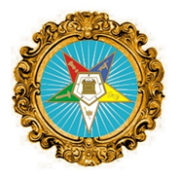 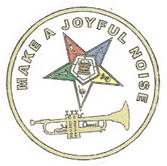 TO A JOINT RECEPTION HONORING(With permission to release the Reception Date early and Upon Election at Grand Chapter)Worthy Grand Matron, Margi WheelerWorthy Grand Patron, Chuck MerckleOctober 5, 2019Crown Plaza North 6500 Doubletree Avenue, Columbus Ohio  43229Cash Bar opens at 5:00 PM; Doors open at 5:30 PM; Introductions at 6:00 PM; Dinner served at 6:30 PMDinner Music will be providedMenu:New York Sirloin - $41; Roasted Chicken - $37; or Primavera Pasta - $32                                                                      Chop House Salad                                                                Ranch or Balsamic Vinaigrette Dressing    Carrot Cake                                                 New York Classic CheesecakeRSVP by September 16, 2019                                                   Tickets to be picked up at door All guests must have a reservation and choice of entréeHotel Rooms available for Friday, October 4 and/or Saturday, October 5Crown Plaza North6500 Doubletree Avenue, Columbus, Ohio  43229614-885-1885www.crownplaza.com/columbusnorthRate: $104 plus tax per nightEvent Name: Eastern Star 2019Please use the Reservation Form and mail it with your check to the address below. Use a separate sheet if necessary.*Please note any Dietary Restrictions or Special Diets, such as Gluten FreeSeating Preference cannot be guaranteed unless reservations are submitted together.Reservations must be received by September 16, 2019Number of Reservations:       	Sirloin  ______  X $41 = $ ________  Total Chicken _____  X $37 = $ ________  Total Pasta _______  X $32 = $ ________  TotalTotal Amount Due = _________________                                                                                                             Make checks payable to: 		2020 Steering CommitteeMail to:	Gwen McGuire, 853 Johnson Road, Gallipolis, OH  45631  	Gallipolis283@gmail.com ; 740-256-1372    NameChapter Name & No.Contact Phone #SirloinChickenPasta